T Series Brut, TaltarniN/VDruif	Chardonnay & Pinot NoirStreek	Victoria, South Australia VarietyWijnhuis	TaltarniAroma	Deze wijn heeft een lichte citroen kleur met frisse groene tinten. Licht fruitachtige details, zoals citrus, meloen, witte perzik.Smaak	De heldere, fruitige wijn toont een indrukwekkende reeks van citrus, meloen, zachte witte perzik en rijpe aardbeien smaken.Balans	De romige textuur verlengt zich halverwege in een stevig, verfrissende afdronk.Houdbaarheid	Nu op smaakAlcohol	12% 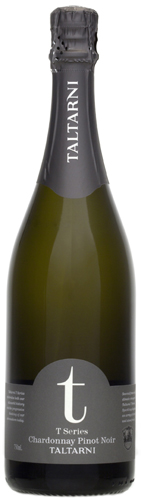 